ЦЕНТРАЛЬНАЯ ИЗБИРАТЕЛЬНАЯ КОМИССИЯ
УДМУРТСКОЙ РЕСПУБЛИКИПОСТАНОВЛЕНИЕг. ИжевскО назначении председателя территориальной избирательной комиссии Можгинского районаВ соответствии с пунктом 7 статьи 28 Федерального закона от 12.06.2002 № 67-ФЗ «Об основных гарантиях избирательных прав и права на участие в референдуме граждан Российской Федерации», частями 16 и 18 статьи 5 Закона Удмуртской Республики от 13.12.2006 № 58-РЗ «О территориальных избирательных комиссиях в Удмуртской Республике» Центральная избирательная комиссия Удмуртской Республики ПОСТАНОВЛЯЕТ:1. Назначить председателем территориальной избирательной комиссии Можгинского района Набиеву Наталью Николаевну, 4 февраля 1977 года рождения, образование высшее, начальника отдела имущественных отношений Управления по строительству, имущественным отношениям и жилищно-коммунальному хозяйству Администрации муниципального образования «Можгинский район», муниципального служащего, предложенную для назначения в состав комиссии Советом депутатов муниципального образования «Можгинский район».2. Направить настоящее постановление в территориальную избирательную комиссию Можгинского района.3. Опубликовать настоящее постановление в республиканском государственном периодическом печатном издании газете «Известия Удмуртской Республики».4. Разместить настоящее постановление на официальном сайте Центральной избирательной комиссии Удмуртской Республики.Председатель Центральной избирательной комиссии Удмуртской Республики	В.М. КушкоСекретарь Центральной избирательной комиссии Удмуртской Республики	О.Ю. Пырегов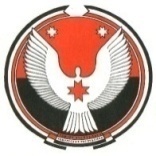 8 декабря 2020 года№122.52-6